Compiled Computer Science and Coding Resources   © Super Science Squad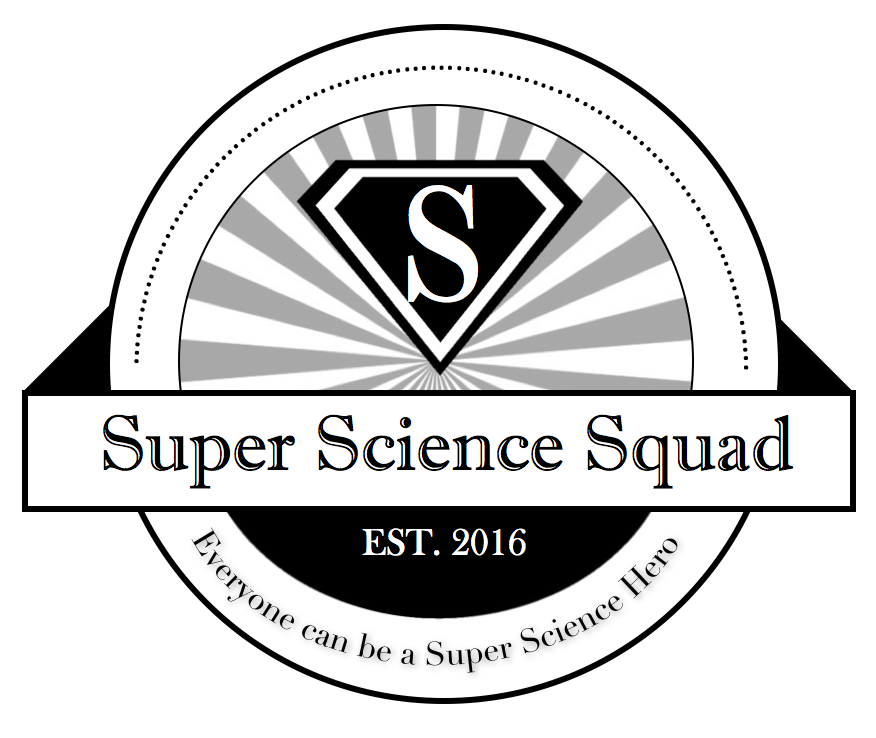 Visit us at SuperScienceSquad.com
Authors: David LiuLast edited November 2017These materials do not belong to the Super Science Squad but are merely a compilation of the resources that can be found on computer science and coding. Please connect with the administrators of the specific resource if you have further questions.Overview of Computer Science and Codinghttp://www.makerspaceforeducation.com/coding.htmlhttps://www.madewithcode.com/resources/http://ladieslearningcode.comhttps://www.codeclubworld.orghttp://www.k-12robotics.org/uploads/5/6/3/3/5633548/tsa_robotics_framework.pdfhttp://education.rec.ri.cmu.edu/roboticscurriculum/ .http://www.roboticseducation.org/educational-resources/robotics-curriculum/https://robotics.nasa.gov/edu/matrix.phphttp://stemrobotics.cs.pdx.eduhttps://www.cs-first.com/en/homehttps://www.scoe.org/pub/htdocs/tech-coding.htmlhOnline Codinghttps://code.org/learnhttps://studio.code.org/courseshttps://studio.code.org/courseshttps://scratch.mit.edu https://csfirst.withgoogle.com/en/home
Lesson Plans and Guides https://csedweek.org/files/CSEDrobotics.pdfhttp://4-h.org/parents/curriculum/robotics/http://www.intelitek.com/engineering/rec_curriculum/http://ase.tufts.edu/devtech/tangiblek/Classroom%20Curriculum%20Version%201.02%20Nov%208%202010.pdfhttp://zerorobotics.mit.edu/ms/http://rail.coe.uga.edu/projects/robotics/https://images.apple.com/education/docs/Get_Started_with_Code_Curriculum_Guide.pdfhttps://images.apple.com/education/docs/Swift_Playgrounds_Curriculum_Guide.pdfhttp://www.uen.org/utahstandardsacademy/science/downloads/6-3-Starter_Hopscotch_curriculum.pdfhttp://thefoos.com/wp-content/uploads/2016/05/codeSpark-Full-CS-Curriculum-May-2016.pdfhttps://curriculumonline.ie/getmedia/cc254b82-1114-496e-bc4a-11f5b14a557f/NCCA-JC-Short-Course-Coding.pdfhttp://scratched.gse.harvard.edu/guide/files/CreativeComputing20140806.pdfHow to Guideshttps://www.vais.org/Customized/Uploads/ByDate/2015/April_2015/April_21st_2015/Coding%20Curriculum%20-%20VAIS%20Tech%20Conf%20201599456.pdfhttps://net.educause.edu/ir/library/pdf/eli7095.pdfhttp://hopscotch-curriculum-files.s3.amazonaws.com/Hopscotch%20Curriculum%202015.pdfhttp://www.computingatschool.org.uk/data/uploads/CASPrimaryComputing.pdfhttp://www.bettshow.com/files/day_3_lisa_marshall___michael_alger.pdfhttps://ec.europa.eu/education/sites/education/files/2016-pla-coding-computational-thinking_en.pdfhttp://www.raeng.org.uk/publications/reports/get-coding
Purchasable Kits on the Markethttps://www.raspberrypi.orghttps://www.arduino.cc/en/Main/ArduinoStarterKit/https://kano.me/store/us/products/computer-kithttps://www.buildpiper.comhttps://www.makeymakey.comhttps://bitsbox.com